Berks Bucks & Oxon Area of NAFAS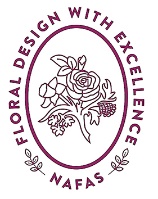 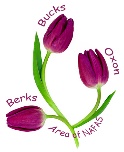 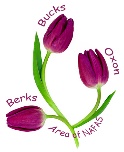 Data Agreement FormClub Contacts on Area WebsiteIn accordance with the General Data Protection Regulations (GDPR) this form should be completed by individuals whose contact details will be published on the Area website. It should be completed whenever the data changes and sent from the individual’s email address to:Area Secretary at secretary@bbandoflowers.org.uk      ANDClub Publicity Coordinator at media@bbandoflowers.org.ukPlease tick as appropriate:I agree for my data to be available on the area website ……………I would like my data to be removed from the area website ………ClubDateContact NameHome PhoneMobile PhoneEmail Address